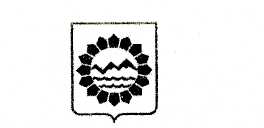 СОВЕТ МУНИЦИПАЛЬНОГО ОБРАЗОВАНИЯЛАБИНСКИЙ  РАЙОНРЕШЕНИЕот 29. 03. .                                                                                                                   № 153/24г. ЛабинскО внесении изменений в решение Совета муниципального образования Лабинский район от 28 ноября 2016 года № 110 /17 «Об утверждении изменений в правила землепользования и застройки Владимирского сельского поселения муниципального образования Лабинский район» Руководствуясь Федеральным законом от 6 октября 2003 года №131-ФЗ «Об общих принципах организации местного самоуправления в Российской Федерации», Уставом муниципального образования Лабинский  район, в соответствии с Градостроительным кодексом Российской Федерации, рассмотрев представленный главой администрации муниципального образования Лабинский  район проект изменений в Правила землепользования и застройки Владимирского сельского поселения муниципального образования Лабинский район, Совет муниципального образования Лабинский район РЕШИЛ:1. Внести  в решение Совета муниципального образования Лабинский район от 28 ноября 2016 года № 110 /17 «Об утверждении изменений в правила землепользования и застройки Владимирского сельского поселения муниципального образования Лабинский район»  следующие изменения:1) изложить в новой редакции часть I «Порядок применения правил землепользования и застройки  и внесения в них изменений» правил землепользования и застройки Владимирского сельского поселения (прилагается);2) отобразить на картах территориального  зонирования и картах зон с особыми условиями использования территории зоны  затопления паводком 1% обеспеченности (прилагается);3) дополнить статью 37 «Описание ограничений по экологическим и санитарно-эпидемиологическим условиям» информацией о зоне  затопления паводком 1% обеспеченности и мероприятиях по инженерной защите данных территорий (прилагается);4) внести изменения в часть II  «Карты территориального зонирования Владимирского сельского поселения» и в часть III «Регламенты использования территорий» в целях устранения несоответствий правил землепользования изастройки Владимирского сельского поселения генеральному плану Владимирского сельского поселения (прилагается).2. Управлению строительного планирования, архитектуры и градостроительства администрации муниципального образования Лабинский район (Перевалов):-направить в двухнедельный срок со дня утверждения  Советом муниципального образования Лабинский район копию новой редакции правил землепользования и застройки Владимирского сельского поселения муниципального образования Лабинский район в департамент по архитектуре и градостроительству Краснодарского края в порядке, предусмотренном пунктом 2 части 4 статьи 8.1 Градостроительного кодекса Российской Федерации;- разместить в двухнедельный срок со дня утверждения Советом муниципального образования Лабинский район копию новой редакции правил землепользования и застройки Владимирского сельского поселения муниципального образования Лабинский район  в информационной системе обеспечения градостроительной деятельности администрации муниципального образования Лабинский район;- разместить в десятидневный срок со дня утверждения Советом муниципального образования Лабинский район новую редакцию  правил землепользования и застройки Владимирского сельского поселения муниципального образования Лабинский район  на официальном сайте Федеральной государственной информационной системы территориального планирования в целях обеспечения доступа органов государственной власти, органов местного самоуправления, физических и юридических лиц к утвержденным материалам проекта.3. Отделу  информационного  сопровождения  деятельности органов местного самоуправления администрации муниципального образования Лабинский  район   (Гальцова)   опубликовать   настоящее   решение    на  официальном   сайте  администрации муниципального образования Лабинский район в информационно-телекоммуникационной сети  «Интернет».4. Контроль  за   исполнением   настоящего   решения    возложить на  комитет Совета муниципального образования Лабинский район по вопросам местного самоуправления, административно-территориального и социально-экономического развития территорий, использования природных ресурсов и экологической безопасности (Финогенова).5. Настоящее  решение   вступает  в силу  со  дня  его  официального опубликования. Исполняющий обязанности главымуниципального образования Лабинский район						                            А.М. ДемченкоЗаместитель председателя Совета муниципального образования Лабинский район                                                                                 С.П. Самойлов